    Nova Gorica, 07.12.2006Šolski center Nova Gorica						Splošna gimnazijaŠolsko leto 2006/2007(Seminarska naloga pri predmetu sociologija)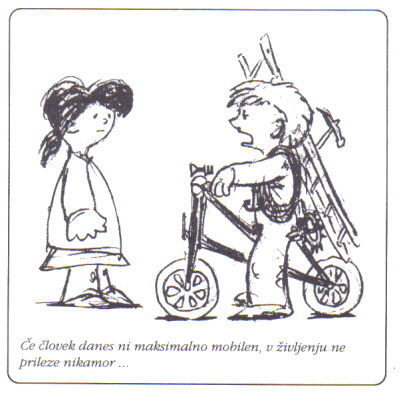 KAZALO 2. UVOD	33. VSEBINA	43.1. Pojem družbene gibljivosti ali mobilnosti	43.2. Vrste družbene gibljivosti ali mobilnosti	43.2.1	Horizontalna mobilnost	43.2.2	Vertikalna mobilnost	43.3. Problemi merjenja družbene gibljivosti	63.4. Sredstva vertikalne družbene gibljivosti	63.5. Dejavniki horizontalne družbene gibljivosti	63.6. Dejavniki vertikalne družbene gibljivosti	73.6.1 Pospeševalni vpliv	73.6.2 Zaviralni vpliv	83.7. Pozitivne posledice družbene gibljivosti	83.8. Negativne posledice družbene gibljivosti	94. ZAKLJUČEK	105. VIRI IN LITERATURA	112. UVOD Posamezniki in družbene skupine spreminjajo v družbenih procesih in v družbenem življenju svoj položaj, svoje vloge, svojo dejavnost, se gibljejo v družbenem prostoru in času, zavzemajo v družbeni strukturi različne položaje. Tako premikanje posameznika ali skupine v  družbenem prostoru oziroma možnost, da človek lahko spremeni svoj položaj znotraj enega sloja ali preide v višji ali nižji sloj, imenujemo družbeno gibljivost ali mobilnost.Ljudje se torej selijo iz kraja v kraj, menjavajo poklice, napredujejo v službi ipd. Otroci so bogatejši ali revnejši od staršev. Družine uživajo visok ugled zaradi prednikov, čeprav so izgubile nekdanji vpliv. Položaj posameznih poklicev se izboljšuje ali poslabšuje itd. Vsi ti pojavi so del družbene gibljivosti.Družbena gibljivost je torej vsaka sprememba (vse vrste sprememb) družbenega položaja posameznika ali skupine oz. gibanje iz ene dejavnosti v drugo, iz enega kraja v drugi, ali iz enega sloja v drugega. Gre torej za dinamično plat družbene strukture in tudi za neke vrste družbeno spremembo. Med različnimi družbami pa obstajajo velike razlike glede obsega in kvalitete gibljivosti, velike pa so tudi razlike med obdobji v posamezni družbi. Gre torej za pojav, ki je univerzalen, nanj naletimo v vseh družbah (izjeme se nanašajo le na najbolj enostavne družbe, kjer do njega načeloma težje prihaja), njegov obseg in intenzivnost pa se spreminjata.3. VSEBINA3.1. Pojem družbene gibljivosti ali mobilnostiS pojmom družbena gibljivost oz. mobilnost označujemo prehajanje posameznikov, skupin ali slojev z enega na drugi, podrejeni ali nadrejeni, položaj istega tipa. Ta prehod pa mora biti dovolj pomemben, izrazit ter opazen, tako da ne pomeni le trenutne, kratkotrajne in povračajoče se spremembe položaja. Premikanje posameznikov (ali skupine) znotraj posameznega družbenega sloja ali med različnimi družbenimi sloji imenujemo družbena gibljivost ali mobilnost.3.2. Vrste družbene gibljivosti ali mobilnostiV sociologiji razlikujemo več delitev in klasifikacij gibljivosti, njenih funkcij in pomenov.Horizontalna mobilnost: prostorska – migracije, znotrajslojevska.Horizontalna mobilnost je takšno premikanje v družbenem prostoru, pri katerem ostajajo posamezniki, skupine ali socialne kategorije iste ravni, na istem nivoju družbene strukture. Z njo imamo opravka takrat, kadar prizadeti ne menjajo svojega družbenega statusa, dobijo pa novo socialno pozicijo, ki glede na prejšnjo ni ne »višja« ne »nižja«. Ljudje, skupine oz. kategorije menjajo samo družbeno pozicijo iste vrste, istega ranga, ne zapuste pa tega ranga samega.Prostorska – migracije. Družbeno gibljivost, ki pomeni premičnost posameznika ali družbenih skupin v družbenem prostoru, moramo razlikovati od migracij, ki pomenijo prostorsko mobilnost, stalno ali začasno selitev v drugi kraj (dnevna migracija, ''zdomci'', emigranti…). Delovna sila je tudi v tem smislu bolj mobilna, kot je bila v preteklosti, in pogosto so migracije povezane tudi s pričakovano družbeno mobilnostjo, čeprav niso povezane samo z njo. Znotrajslojevsko - to je sprememba, pri kateri ostane človek znotraj istega sloja (npr. administrator postane trgovec), pri čemer se status posameznika ali družbene skupine ne spreminja. Predvsem mislimo na spremembo ekonomske dejavnosti, ki jo nekdo opravlja (npr. prehod iz kmetijstva v industrijo, iz sekundarnega v terciarni sektor ipd.), gre samo za menjanje zaposlitve oz. delovnega mesta brez vidnejšega poklicnega napredovanja.Vertikalna mobilnost: medslojevska.Vertikalno lahko raziskujemo z dveh vidikov: Z vidika posameznika lahko ugotavljamo, kako se je spremenil njegov družbeni položaj (vrednosti: mobilen navzgor, mobilen navzdol, nemobilen). Glede na smer spreminjanja položaja ločimo gibljivost navzgor ali gibljivost navzdol. Posledica prve vrste gibljivosti je pridobitev višjega položaja, pripadnost višjemu sloju, torej družbeni vzpon ali dvig (družbena promocija), posledica gibljivosti navzdol pa je obratno    padec ali spust na nižji položaj (družbena degradacija). Intrageneracijska (znotrajgeneracijska) gibljivost: se nanaša na družbeno gibanje znotraj ene generacije. Meri se s primerjanjem posameznika v dveh ali več fazah v življenju in nam pove, koliko se je posameznikov družbeni položaj spreminjal tekom njegovega življenja (npr.: človek, ki začne službo kot nekvalificiran delavec, lahko v desetih letih postane računovodja; ali pa trgovec napreduje in postane vodja trgovine; kvalificirana delavka se izobražuje in postane inženirka) in je torej družbeno gibljiv v kategorijah znotrajgeneracijske gibljivosti.Vprašanje mobilnosti je za družbo zelo pomembno, saj bi visoka mobilnost pomenila, da je družba zagotovila za vse posameznike enake možnosti, da dosežejo status glede na svoje sposobnosti. Intergeneracijska (medgeneracijska) mobilnost: je sprememba, ko otroci dosežejo višji ali nižji status kot njihovi starši in se nanaša na družbeno gibanje med generacijami. Pove nam, koliko se je posameznikov družbeni položaj spreminjal tekom njegovega življenja v primerjavi s prejšnjimi generacijami (starši, stari starši). Meri se s primerjanjem statusa očeta in sina (npr.: če sin nekvalificiranega delavca postane računovodja, je sin družbeno gibljiv v kategorijah medgeneracijske gibljivosti ali pa otrok zdravnika postane ključavničar)Sociologi poskušajo torej ugotoviti, kako se je spremenil položaj otrok glede na položaj staršev. Raziskave so dale različne rezultate, ne glede na to pa večina otrok dosega status, ki je približno enak statusu staršev. Velikih vzponov in velikih padcev ni. Za vzpon posameznika je še vedno pomembno njegovo izhodišče. To še posebej velja za višje sloje, tako da lahko govorimo o veliki stopnji samorekrutacije elite.2. Z vidika družbe pa ugotavljamo, kakšne možnosti napredovanja (izboljšanja družbenega položaja) omogoča posamezna družba. Tako ločimo odprte stratifikacijske sisteme (sodobne družbe), v katerih je možnost vertikalne mobilnosti precej velika in zaprte, v katerih je ta možnost majhna ali je ni.Za moderne družbe bomo rekli, da imamo doslej najbolj odprt stratifikacijski sistem. Možnosti, da človek spremeni poklic, ugled, ekonomsko stanje, so v teh družbah največje v zgodovini družbene slojevitosti. Za sodobno družbeno slojevitost je torej značilno, da je najbolj odprta od vseh dosedanjih oblik slojevitosti. 3.3. Problemi merjenja družbene gibljivosti Mobilnost je težko raziskovati saj se pojavlja mnogo problemov, ki izhajajo bodisi iz problema opredeljevanja razreda bodisi iz dejstva, da se položaj posameznih poklicev spreminja, da posamezni poklici izginjajo in da se pojavljajo novi, pa tudi iz dejstva, da za lastnike poklic ali izobrazba ne povesta mnogo o njihovem statusu. Včasih je bil npr. trgovec zelo cenjen poklic, zdaj pa dosega raven npr. kvalificiranega delavca, dohodki pa so včasih celo še nižji. Z razvojem tehnologije je delež klasičnega delavskega razreda vse manjši, zato je manjša ponudba takšnih del. Zato pa se je povečala ponudba nemanualnih del, ki pa pogosto niti po dohodku niti po ugledu ne presegajo manualnih (ročnih) del. Težko je npr. oceniti, ali je otrok kvalificiranega delavca napredoval s tem, ko je postal nižji uradnik ali ne. Omenili smo že, da je težko razvrščati ugled poklicev.Gibljivost je očitno moč (pravno, teoretsko in empirično) izrisati na različne načine: s pomočjo informacij o plačah, izobrazbi, prestižu, ugledu in ekonomski moči poklicev, preko stanja razredov ter slojev, upoštevaje tudi socialne relacije ljudi ali pa njihove življenjske stile. Novejše opredelitve se nagibajo k opazovanju statusnega kopičenja glavnih tveganj – bolezni, neizobraženosti, brezposelnosti ipd. Verjetno najtežje pa je na statusno sliko pripeti razne korpuse značilnih simbolnih form, mnenj, reprezentacij, imaginarijev, kolektiviziranih spominov. Ta sporočila so namreč dokaj nesinhronizirana z dogajanjem, režimske travme pa zamolčane. Praksa merjenja socialne stratifikacije tako razkrije zelo pestro podobo: konceptualne, merske, metodološko-analitične in interpretativne razlike, pa zagate s ključnimi pojmi status, sloj, razred, mobilnost idr.3.4. Sredstva vertikalne družbene gibljivosti So najrazličnejše skupine, društva, organizacije ali ustanove, ki posamezniku omogočajo pridobiti si višji položaj v družbi ali pa nasprotno ovirajo njegovo gibljivost navzgor. Vsaka družbena skupina namreč preizkuša, izbira in porazdeljuje svoje sedanje ali bodoče člane ter jim tako omogoča ali onemogoča pridobiti si določeno vlogo in položaj. Sredstva gibljivosti so torej delovne organizacije, politične in druge družbene skupine, predvsem pa šola.3.5. Dejavniki horizontalne družbene gibljivosti Med dejavnike horizontalne mobilnosti, teritorialnega gibanja, premikanja štejemo fluktuacijo delovne sile in migracije. Sodobne družbe karakterizirajo številna preseljevanja, spreminjanja lokacije dejavnosti, do katerih prihaja iz najrazličnejših vzrokov (ekonomskih, političnih, osebnih, izobraževalnih itd.). Migracije ne spreminjajo le delovnih mest, marveč tudi ideje in vrednote (akomodacija, asimilacija). Migracije so odvisne v veliki meri tudi od možnosti in pogojev zaposlovanja (stanovanja, zanimivosti dela, dohodek, družbeno okolje itd.), zato so menjave služb in spremembe dejavnosti pogost pojav. Sem sodijo tudi družinski odnosi (zakonske zveze in razveze, zdravstveno stanje itd.).3.6. Dejavniki vertikalne družbene gibljivosti V vsaki družbi ali družbeni skupini delujejo tudi različne naravne okoliščine in družbenoekonomski pogoji, ki vplivajo na procese družbene gibljivosti. Okoliščine in pogoje, ki zaviralno ali pospeševalno vplivajo na gibljivost v določeni družbi označujemo z dejavniki družbene gibljivosti. 3.6.1 Pospeševalni vplivStopnja navpične gibljivosti navzgor je tem večja:čim večji je obseg gibljivosti navzdol,čim večje so duševne, telesne in izobrazbene razlike med starši in otroki,čim hitreje raste velikost skupine,čim manjša je reprodukcija višjih slojev in čim večja je fertilnost (plodnost) nižjih slojev,na družbeno gibljivost pa vplivajo tudi spremembe naravnega in družbenega okolja, vrednot, prepričanj, navad in običajev ljudi, tehnološki razvoj, spremembe izobrazbenega in poklicnega sestava skupine in drugi dejavniki. Strokovnjaki prištevajo med dejavnike vertikalne mobilnosti tudi naslednje okoliščine:Imigracije »tujcev« v domača okolja, čim večji je delež priseljencev v lokalno skupnost ali dotok novih članov skupine. Že samo z večjim prilivom tuje delovne sile za najtežja, na vrednostni lestvici najnižje stoječa dela se dviguje družbeni status domačega prebivalstva, zlasti tistega, ki je bil doslej na najnižjih stopnjah statusne hierarhije. Če te stopnje zasedejo tujci, domačini niso več na dnu družbene lestvice. Imigranti iz tujih dežel ali s podeželskih območij lastne dežele pridejo praviloma zmeraj »na dno« statusne strukture tistega okolja, v katerega so se preselili.Procesi tekmovanja. Gre z takšne procese, katerih končni rezultat je poseben tip družbeno uspešnega človeka, ki je znan kot »self-made man«. Temu nasprotni rezultat tekmovanja pa je socialna mobilnost neuspešnih tekmecev navzdol. Gre torej za mobilnostne procese, katerih končni rezultat je družbeno zelo uspešen oziroma družbeno neuspešen človek. V zahodnih družbah  zbrani empirični podatki kažejo, da je procesov vertikalne mobilnosti navzdol (ki jim pravimo procesi deklasiranja) veliko več kot pa vertikalne mobilnosti navzgor. Tekmovalni procesi se odvijajo na treh osnovnih področjih: na področju vzgoje in izobraževanja in na področju poklicne (različni poklici uživajo tudi različni družbeni status npr.ključavničar-inženir) ter politične kariere (udeležba v politični moči - status znotraj politične stranke določa tudi vertikalno mobilnost posameznika po položaju in vlogi stranke v obstoječem družbenem-političnem sistemu, npr. omogoča zavzemanje vodilnih položajev samo pripadnikom stranke ali določenim slojem, razredom-).Možnost šolskega in izvenšolskega izobraževanja, kolikor so dane čim širšim slojem in olajšujejo njihovim pripadnikom tekmovanje za višje pozicije v strukturi dane družbe. Velik pomen pripisujejo okoliščini, da so izobraževalne ustanove od najnižjih do najvišjih dostopne vsem državljanom (tudi zaposlenim) ter razvitosti in kvaliteti vzgojno izobraževalnega šolskega sistema. To možnost danes v zahodnih razvitih deželah tudi uresničujejo, zlasti z razvitim sistemom štipendiranja. Izobrazbo je šteti med eno osnovnih determinant vertikalne mobilnosti v sodobnih družbah. V literaturi jo označujejo kot »dvigalo«, ki vozi od nižjih nadstropij navzgor. Tudi družino štejejo zaradi njene socializacijske funkcije med dejavnike vertikalne mobilnosti. Družine nudijo otrokom med šolanjem več možnosti in pomoči, omogočajo le-tem ponavadi boljši in hitrejši socialni vzpon kakor tiste, ki svojim otrokom takšne možnosti in pomoči ne dajejo ali ne morejo dati. Empirične raziskave kažejo, da družine izobražencev posvečajo bistveno večjo pozornost otrokom v najzgodnejšem obdobju. Skrbijo, da dosegajo kar se da visoko stopnjo izobraženosti in splošne razgledanosti. Zato vlagajo velike napore in sredstva, otroci pa imajo bolje razvit besedni zaklad že ob vstopu v osnovno šolo.Družinsko poreklo in socialni status staršev je v manj dinamičnih, tradicionalnih družbah še vedno zelo pomemben dejavnik vertikalne mobilnosti. Socialni status družine, staršev, njen ugled (reputacija) in tradicija vplivajo pomembno na startna izhodišča tako glede izobrazbenih kakor tudi zaposlitvenih možnosti. V ta okvir spada tudi vzpostavljanje zakonske zveze, ki prav tako lahko predstavlja socialni vzpon ali padec.Premoženje. Čeprav štejejo le-to zadnje čase za manj pomemben dejavnik socialne mobilnosti, strokovnjaki še vedno ugotavljajo, da ima še zmeraj precejšnjo veljavo. Različen dohodek, predvsem po načinu njegove potrošnje, vpliva na določanje njegovega statusa. 3.6.2 Zaviralni vplivDejavniki, ki ovirajo vertikalno mobilnost navzgor in pospešujejo mobilnost navzdol, pa so najrazličnejše diskriminacije (rasne, nacionalne, religiozne, glede na spol ….). Takšne diskriminacije seveda zavirajo procese socialne mobilnosti pri tistih družbenih plasteh, na katere se nanašajo.3.7. Pozitivne posledice družbene gibljivostiPosamezniki, ki so napredovali v družbeni hierarhiji, uvajajo določene spremembe v svoj delovni odnos in življenje. Tako npr. spreminjajo svoje obnašanje in statusne simbole, zamenjujejo prijatelje, način oblačenja, pridobivajo nove družbene vloge in funkcije, spreminjajo svoje politično prepričanje, menjajo prebivališče, spreminjajo se odnosi v družini itd.3.8. Negativne posledice družbene gibljivostiPosledice družbene gibljivosti se kažejo tudi v razkroju družine (nestrpnost in nesoglasja) in lokalnih skupnosti, v frustracijah in psihičnih motnjah posameznikov. Osebe, ki so se uspele premakniti navzgor, pogosto niso sprejete v sloju, v katerega so vstopile, hkrati pa so prekinile zveze s slojem, ki so ga zapustile. To povečuje posameznikovo osamljenost in negotovost, pa tudi politično in družbeno pasivizacijo Izidi raziskav poročajo tudi o frustracijah in psihični nestabilnosti oseb, ki niso uspele v prizadevanjih za napredovanje v družbeni hierarhiji.Bolj natančne raziskave so pokazale, da si posamezniki, ki jim je uspel prehod v višji sloj, prizadevajo sprejeti svetovni nazor in vzorce mišljenja, značilne za ta sloj. Pri gibljivosti navzdol pa postanejo ljudje predvsem apatični in apolitični, ali pa zadržijo stare nazore.Mobilne družbe imajo tudi določene spremljajoče negativne pojave, ki so povezani s stremljenjem ljudi po hitrem bogatenju, po hitrem vzpenjanju v hierarhiji politične moči. Tako se srečujemo s pojavi potrošniškega izkazovanja novega položaja, s karierizmom, špekulacijami, korupcijo, kriminalom in izrazitim individualizmom. Taki pojavi pa zmanjšujejo družbeno stanovitnost, socialno varnost in splošno družbeno kulturno urejenost ter organiziranost posameznih družbenih sredin.4. ZAKLJUČEKVprašanje družbene mobilnosti je za sodobne demokratične družbe zelo pomembno. Velika mobilnost bi namreč pomenila, da je družba resnično odprta in da je pomemben pridobljen status (ali vsaj prevladujoč) in ne pripisan. Pomenila bi, da imajo vsi ljudje ne glede na poreklo enake možnosti za uspeh. Posameznik bi le na podlagi svojega znanja – rezultatov študija, umskih in psihofizičnih sposobnosti, delovnih uspehov, politične dejavnosti,  ustvarjalnosti, inovativnosti, iznajdljivosti in etičnosti, pridobil družbeni položaj višjega nivoja.Kljub prepričanju, da so v sodobni družbi možnosti zelo velike, pa raziskave tega ne potrjujejo. Raziskave sicer potrjujejo mobilnost, vendar kljub temu večina otrok v primerjavi s svojimi starši dosega približno enak status. Vpliv statusa na otroke seveda ni neposreden, ampak navadno poteka prek šolanja (dolžina šolanja in aspiracije v zvezi s šolanjem).Družbeni položaj posameznika tako ne bi smel biti odvisen le od socialno razrednega položaja družine, v kateri se je rodil, od tega, ali se je rodil v vasi ali v mestu, ali je moški ali je ženska, ali je pripadnik vladajoče oz. najbolj vplivne politične organizacije ali ne, ali je kdo religiozen ali ateist. Njegov položaj ne bi smel biti odvisen od zvez ali poznanstev – od tega, ali mu sorodstvo ali prijatelji lahko izsilijo zaposlitev v primerih, ko je konkurenca nezaposlenih zelo velika.Za vzpon posameznika je seveda zelo pomembno izhodišče, iz katerega nekdo začenja. Nižja kot je izhodiščna točka, višje se mora vzpenjati in manj verjetno je, da bo dosegel najvišji nivo.5. VIRI IN LITERATURAV svoji seminarski nalogi sem uporabila sledeče vire informacij:Učbeniki:Uvod v sociologijo – učbenik (str.124-125)Sociologija – gradivo za srednje šole (str. 152-153)Knjige:A. Kirn, G. Stanič, R. Rizman,…: Sociološke teme – študijsko gradivo, str. 63-74P. Jambrek: Uvod v sociologijo – Zgradba in razvoj družbe (prva knjiga),  str. 78-79P. Jambrek: Uvod v sociologijo, str. 103-106J. Goričar: Temelji obče sociologije, str. 283-291S. Flere: Sociologija, str.167-170Z. Cajnko: Osnove sociologije s politologijo, str. 88-92T. Lawson, M. Jones, R. Moores: Sociologija – shematski pregledi, str. 218Michael Haralambos, Martin Holborn: Sociologija- Teme in pogledi, str. 106-117